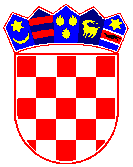 REPUBLIKA HRVATSKA DUBROVAČKO-NERETVANSKA ŽUPANIJAOPĆINA TRPANJOPĆINSKI NAČELNIKTrpanj, 16. ožujka 2020.Na temelju članka 48. Zakona o jedinicama lokalne i područne (regionalne) samouprave (''Narodne novine '', broj 33/01, 60/01, 129/05, 109/7, 125/08, 36/09, 36/09, 150/11, 144/12, 19/13, 137/15, 123/17, 98/19), članka 4. stavak 1. Zakona o zaštiti pučanstva od zaraznih bolesti (''Narodne novine'', broj 79/07, 113/08, 43/09, 130/17) članka 46. Statuta Općine Trpanj (Službeni glasnik Dubrovačko-neretvanske županije 6/13, 14/13, 07/18 – pročišćeni tekst), a sukladno Odluci Vlade Republike Hrvatske od 13. ožujka 2020.g, preporukama Zavoda za javno zdravstvo Dubrovačko- neretvanske županije i Stožera civilne zaštite Dubrovačko- neretvanske županije, načelnik Općine Trpanj donosi 					 O D L U K U       o prevencija širenja Korona virusa (COVID-19) na području Općine Trpanj   Članak 1.U cilju prevencije širenja virusa COVID-19 na području Općine Trpanj, a po preporukama Zavoda za javno zdravstvo Dubrovačko-neretvanske županije i Stožera civilne zaštite Dubrovačko-neretvanske županije nalažem sljedeće:Na području Općine Trpanj odgađaju se sva okupljanja građana na otvorenom i zatvorenom prostoru po bilo kojoj osnovi, sve manifestacije, sportska natjecanja i treninzi, kazališne i dječje predstave, kulturne priredbe i ostala javna okupljanja.Trgovačka društa u vlasništvu Općine Trpanj i knjižnica Trpanj do daljnjega neće organizirati izravan rad sa strankama.Nalaže se privremeno zatvaranje prostora udruga civilnog društva, kao i prostora koje te udruge koriste za redovne aktivnosti.Preventivno se zatvaraju sportski tereni i igrališta na području Općine Trpanj.Privremeno prestaje s radom Dječji vrtić u Trpnju. Za vrijeme prestanka rada Vrtića biti će organizirana dežurstva isključivo za korisnike koji nemaju drugih mogućnosti zbrinjavanja svoje djece. Upute o dežurstvima roditelji će dobiti od zaposlenika ustanove.Jedinstveni upravni odjel Općine Trpanj ograničavaju izravan rad sa strankama, a kontakt će biti moguć putem telefona, pošte ili e-maila (kontakti na http://www.trpanj.hr/). U iznimnim situacijama, kada je zbog zadanih rokova uodređenom postupku potrebno predati pismeno Općini Trpanj isto će biti zaprimljeno. Preporučuje se financijske transakcije (plaćanje računa i sl.) obaviti internet bankarstvom.7. Službenici i namještenici Jedinstvenog upravnog odjela, općinskih ustanova i tvrtki dužni su se pridržavati preporučenih preventivnih mjera zaštite, izbjegavati bliske kontakte s osobama koje imaju respiratorne simptome, održavati higijenu okoline i radnog mjesta u smislu čišćenja i dezinfekcije radnih površina i predmeta, provjetravanja radnog prostora te na isti način upućivati preporuke građanima/strankama s kojima su u komunikaciji.8. Preporučuje se svim građanima Općine Trpanj što je moguće manje koristiti usluge Ambulante Trpanj, ljekarne, prodavaonica i ugostiteljskih objekata u svrhu preventivnog djelovanja radi očuvanja integriteta medicinskog i drugih sustava i nepotrebnog izlaganja sebe i drugih opasnostima prenošenja zaraze.9. Mole se građani Općine Trpanj koji su u periodu od 01. ožujka 2020.godine, poslovo ili privatno boravili u virusom zahvaćenim područjima, da postupe savjesno i odgovorno te da se u skladu s preporukama nadležnih tijela, telefonskim putem jave dežurnom epidemiologu i postupaju po naputku.10. Mole se građani da se u slučaju smrtnog slučaja sprovodi odvijaju u krugu obitelji.Članak 2.Ova Odluka stupa na snagu danom donošenja te važi dok se ne donese odluka o ukidanju  iste, a objavit će se na mrežnim stranicama Općine Trpanj i na oglasnoj ploči Općine Trpanj, i drugim oglasnim pločama na području Općine Trpanj i mrežnim stranicama gospodarskih subjekata na području Općine Trpanj.KLASA:810-01/20-01/01
URBROJ:2117/07-01/21-20-1
U Trpnju, 16. ožujka 2020.g.Općinski načelnikJakša Franković, v.r.